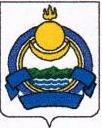 Обращаем Ваше внимание на слабую осведомленность участников рынка о переходе с 1 января 2018 года на электронную ветеринарную сертификацию.Согласно  части 8 статьи 2.3 Федерального закона  от 14 мая 1993 года «О ветеринарии», оформление ветеринарных сопроводительных документов в электронном виде осуществляется с использованием федеральной государственной информационной системы в области ветеринарии  -  ФГИС «Меркурий».Порядок оформления ветеринарных сопроводительных документов в электронном виде предусмотрен приказом Минсельхоза России от 27.12.2016 N 589 "Об утверждении ветеринарных правил организации работы по оформлению ветеринарных сопроводительных документов, порядка оформления ветеринарных сопроводительных документов в электронной форме и порядка оформления ветеринарных сопроводительных документов на бумажных носителях". Перечень подконтрольных товаров, на которые оформляются ветеринарные сопроводительные документы, утверждены Приказом МСХ РФ от 18 декабря 2015 г. №648 «Об утверждении перечня подконтрольных товаров, подлежащих сопровождению ветеринарными сопроводительными документами».Во исполнении поручения Президента Российской Федерации В.В. Путина и Главы  Республики Бурятия А.С. Цыденова и учитывая слабую осведомленность хозяйствующих субъектов о переходе на электронную ветеринарную сертификацию, Вам необходимо назначить ответственного сотрудника, довести   информацию до всех хозяйствующих субъектов – сельхозтоваропроизводителей,  пищевых и перерабатывающих предприятий, торговых организаций, учреждений социальной  и бюджетной сферы; проконтролировать регистрацию в ФГИС «Меркурий»; направить информацию о проделанной работе.Уполномоченные лица сельхозорганизаций регистрируются путем направления заявления на бланке организации по почте либо в электронной форме посредством информационно-телекоммуникационной сети "Интернет" на адрес электронной почты Россельхознадзора: admin@fsvps.ru или могут обратиться в территориальное управление Россельхознадзора по Иркутской области и Республике Бурятия по адресу: г. Улан-Удэ, улица Хахалова, 4б, каб. 509. При себе иметь печать организации.В заявлении указываются ФИО, гражданство, сведения о документах, удостоверяющих личность каждого регистрируемого уполномоченного лица организации, их должности, права доступа в ФГИС, данные о документах, подтверждающих наличие ветеринарного образования. Регистрация в течение 5 рабочих дней.ИП и К(Ф)Х регистрируются путем направления заявления на бланке организации по почте либо в электронной форме посредством информационно-телекоммуникационной сети "Интернет" на адрес электронной почты Россельхознадзора: info@svfk.mcx.ru или могут обратиться в территориальное управление Россельхознадзора по Иркутской области и Республике Бурятия по адресу: г. Улан-Удэ, улица Хахалова, 4б, каб. 509. При себе иметь печать организации.При этом указывается: ФИО, сведения о документах, удостоверяющих личность, гражданство, адрес почтовый, адрес электронной почты при наличии, а также о документе на право осуществления предпринимательской деятельностью. Регистрация в течение 5 рабочих дней.Физическое лицо (хозяйства населения) регистрируется в ФГИС в электронном виде с использованием формы электронной регистрации на сайте: https://accounts.vetrf.ru. При этом указывается: ФИО, сведения о документах, удостоверяющих личность, гражданство, адрес почтовый, адрес электронной почты при наличии. Регистрация немедленная.Учитывая важность поставленного вопроса,  вопрос находится на контроле у Главы Республики Бурятия. Рекомендуем провести анализ по регистрации в ФГИС «Меркурий» в разрезе хозяйствующих субъектов (сельхозорганизации, К(Ф)Х и ИП, хозяйства населения) в районе и представить информацию в срок до 20.12.2017 г.Дугаржапова Е.Д.55-29-97Полозова Т.В.55-29-94МИНИСТЕРСТВО СЕЛЬСКОГОХОЗЯЙСТВА И ПРОДОВОЛЬСТВИЯ РЕСПУБЛИКИ БУРЯТИЯМИНИСТЕРСТВО СЕЛЬСКОГОХОЗЯЙСТВА И ПРОДОВОЛЬСТВИЯ РЕСПУБЛИКИ БУРЯТИЯ          БУРЯАД УЛАСАЙХYДОО АЖАХЫН  БОЛОН                           ЭДЕЭ ХООЛОЙ  ЯАМАН670034, г. Улан-Удэ, ул. Хахалова 4-а, тел. (301-2) 55-29-80, факс 55-29-68.E-mail: minsel01@icm.buryatia.ru 670034, г. Улан-Удэ, ул. Хахалова 4-а, тел. (301-2) 55-29-80, факс 55-29-68.E-mail: minsel01@icm.buryatia.ru 670034, г. Улан-Удэ, ул. Хахалова 4-а, тел. (301-2) 55-29-80, факс 55-29-68.E-mail: minsel01@icm.buryatia.ru Ис           №  На   На № ____________ от _______________ Главам муниципальных образований  Республики БурятияГлавам муниципальных образований  Республики Бурятия